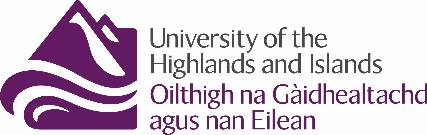 Phd studentships 2018RESEARCH DEGREE STUDENT APPLICATION FORMPlease complete each section of this form and return to gradresearch@uhi.ac.ukPlease ensure you submit the following supporting documentation with this form:Copies of all official qualification certificates and transcripts. If your official certificates/transcripts are not in English, they must be accompanied by a fully certified translation provided by a professional translator/translation company.An English language test certificate (IELTS or eqv.) if applicable, gained within the past two years.A copy of the photo page of your passport if you are not a UK national. Also include any pages which indicate a right of abode in the UK.A current CV (optional).ABOUT YOUPERSONAL DETAILSEDUCATION AND PROFESSIONAL QUALIFICATIONSPlease give the exact titles of qualifications, including any non UK qualifications (in the language awarded - please do not give English equivalencies). Please note that qualifications gained outside of the UK will be checked by the international admissions team to ensure UK equivalency.Please give the name of the awarding body if different from university/college attended.Please note that normally the minimum academic entrance requirement is a UK honours degree at 2:1.If any of your qualifications were obtained under a name different from the one given in Section 1.1, please enter the name here (and indicate which qualifications were obtained under this name).ENGLISH LANGUAGE QUALIFICATIONSAll applicants for whom English is not their native language will be required to provide evidence of English language proficiency, usually in the form of an IELTS test, gained within the two years prior to their registration date (unless the student has a prior UK degree).For more information on English language requirements, please contact the Graduate School Office or see:  www.uhi.ac.uk/en/studying-at-uhi/international/how-to-apply-to-uhi/english-language-requirementsPUBLICATIONS / EVIDENCE OF RESEARCH EXPERIENCEEMPLOYMENTPlease give details of your employment in the past five years (if applicable).REFEREESPlease provide the details of two referees, at least one of whom must be academic. These should not be relatives. References should be submitted by your referees using the form supplied, by the application deadline, to gradresearch@uhi.ac.uk ABOUT THE RESEARCH projectRESEARCH PROJECT2.2 	PERSONAL STATEMENT (approx. 500 words)Please outline your suitability for PhD study and this project in particular. What makes you an excellent candidate? Why do you want to undertake this research? Why do you want to study at the University of the Highlands and Islands?SUPPLEMENTARY QUESTIONS FOR INTERNATIONAL APPLICANTSIf you require an international student visa to study in the UK, please complete this section.4. STATEMENT BY APPLICANTI confirm that I have read and understood the following statement:The personal data that you supply is held and processed by the University of the Highlands and Islands (UHI) and/or the Academic Partners at which you study.  We will use this data to supply information, which we are required to do by law, to a number of official agencies (for example, the Higher Education Statistics Agency (HESA) and the Scottish Funding Councils for Further and Higher Education).  We are also required to provide data to the Scottish Government and the European Commission as part of our ESF funding obligations. The information may also be aggregated with other information and used for our own or other research purposes.  We will also use this data for the purposes of academic administration and providing you with various services.  I confirm to the best of my knowledge that the information I have given on this form is correct.TITLE (MR/MRS/MS ETC)SURNAME/FAMILY NAMEFIRST NAME (S)PREVIOUS SURNAME (IF ANY)PREFERRED FIRST NAMEDATE OF BIRTH (dd/mm/yy)GENDER (m/f/other)HOME PHONE NUMBERCOUNTRY OF PERMANENT RESIDENCEMOBILE NUMBERCOUNTRY OF BIRTHEMAIL ADDRESSNATIONALITYADDRESS (UK)ADDRESS (UK)ADDRESS IN HOME COUNTRY (IF NOT UK)ADDRESS IN HOME COUNTRY (IF NOT UK)DO YOU REQUIRE AN INTERNATIONAL STUDENT VISA?   If yes, please complete section 3: “International Supplementary Questions”DO YOU REQUIRE AN INTERNATIONAL STUDENT VISA?   If yes, please complete section 3: “International Supplementary Questions”FROM (Month/Year)TO  (Month/Year)UNIVERSITY/COLLEGE ATTENDEDFT/ PTSUBJECTQUALIFICATION (eg, BSc, MEng, MSc)DATE & CLASS OF AWARD/ MARK OBTAINEDTITLEFIRST NAME (S)SURNAME/FAMILY NAMEWhat is your FIRST language?What is your FIRST language?What is your FIRST language?What is your FIRST language?IF NOT ENGLISH, Do you have any of the following English language qualifications?IF NOT ENGLISH, Do you have any of the following English language qualifications?IF NOT ENGLISH, Do you have any of the following English language qualifications?IF NOT ENGLISH, Do you have any of the following English language qualifications?IF NOT ENGLISH, Do you have any of the following English language qualifications?IF NOT ENGLISH, Do you have any of the following English language qualifications?IF NOT ENGLISH, Do you have any of the following English language qualifications?IF NOT ENGLISH, Do you have any of the following English language qualifications?IF NOT ENGLISH, Do you have any of the following English language qualifications?IELTSCambridgeGSCEGSCEpearsontoeflnonenoneOTHER (please specify): OTHER (please specify): OTHER (please specify): OTHER (please specify): OTHER (please specify): OTHER (please specify): OTHER (please specify): OTHER (please specify): OTHER (please specify): Result (overall & by section)Result (overall & by section)Date achievedDate achievedFROM (Month/Year)TO (Month/Year)POSITION HELD & PLACE OF WORKFT/ PTNAME & ADDRESS OF EMPLOYERReferee 1Referee 2NamePosition & relationship to applicantOrganisation & addressContact emailTITLE OF PROJECTPASSPORT NUMBERPASSPORT EXPIRY DATEPASSPORT COUNTRY OF ISSUEHAVE YOU EVER BEEN REFUSED A VISA FOR ANY COUNTRY, INCLUDING THE UK, IN THE LAST TEN YEARS?IF YES, PLEASE PROVIDE FULL DETAILS AND ATTACH A COPY OF YOUR VISA REFUSAL DOCUMENTSHAVE YOU PREVIOUSLY STUDIED IN THE UK? (If yes, complete table below)HAVE YOU PREVIOUSLY STUDIED IN THE UK? (If yes, complete table below)HAVE YOU PREVIOUSLY STUDIED IN THE UK? (If yes, complete table below)FROM (Month/Year)TO (Month/Year)UNIVERSITY/COLLEGE ATTENDEDSUBJECTQUALIFICATIONDATE & CLASS OF AWARD/ MARK OBTAINEDHAVE YOU PREVIOUSLY HAD A UK TIER 4 VISA?HAVE YOU PREVIOUSLY VISITED THE UK ON ANOTHER VISA? (If yes, insert visa type and attach a copy)FEESPlease note that if successful, international students will be liable for the difference in fees between the UK/EU rate and the international rate. Please indicate below how you will cover this cost if selected. Our current fees can be found here: www.uhi.ac.uk/en/studying-at-uhi/first-steps/how-much-will-it-cost/tuition-fees-research-postgraduate-students DO YOU HAVE A CRIMINAL CONVICTION? (You must answer this in order for us to process your application)SIGNATUREDATE